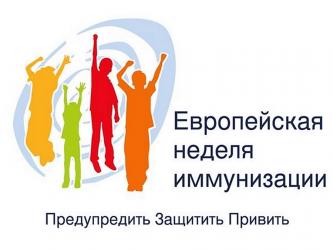 ПРЕСС-РЕЛИЗ
ЕВРОПЕЙСКАЯ НЕДЕЛЯ ИММУНИЗАЦИИ (ЕНИ) – 2018 г.Гомельская область с 23 по 29 апреля примет участие в проведении Европейской недели иммунизации, организуемой в странах Европы по инициативе Всемирной организации здравоохранения.Цель мероприятий - увеличение охвата вакцинацией посредством повышения информированности населения о важности иммунизации для здоровья и благополучия людей. Акцент мероприятий ЕНИ-2018 будет сосредоточен на иммунизации в качестве индивидуального права и совместной ответственности.Проведение мероприятий в рамках ЕНИ направлено на повышение уровня информированности населения о необходимости и имеющихся возможностях защиты от инфекционных заболеваний с помощью вакцинации, праве каждого человека быть защищенным от инфекционных болезней, предупреждаемых с помощью вакцин, а также на повышение результативности работы с лицами, отказывающимися от проведения профилактических прививок.Благодаря проведению профилактических прививок и поддержанию высоких уровней охвата вакцинацией в Гомельской области отсутствуют случаи дифтерии, полиомиелита, заболеваемость коклюшем и эпидемическим паротитом снизилась по сравнению с допрививочным периодом в 150 - 400 раз. Поддержание благополучной эпидемиологической ситуации по управляемым инфекциям возможно только при условии проведения профилактических прививок среди подлежащих контингентов на уровне не менее 95% среди взрослого населения и 97% - среди детей.
Вакцинация детского и взрослого населения проводится в плановом порядке и предусматривает соблюдение определённых сроков и схем, совокупность которых составляет календарь профилактических прививок.  Он позволяет максимально защитить человека от заболеваний тяжёлыми и опасными инфекциями. Сама прививка не может стать причиной инфекции.Иммунизация в Республике Беларусь рассматривается как одно из приоритетных направлений в здравоохранении. Календарь профилактических прививок Республики Беларусь включает 12 инфекций: дифтерия, полиомиелит, столбняк, коклюш, туберкулез, корь, гепатит В, краснуха, эпидемический паротит – всем лицам в указанном возрасте, а также пневмококковая и гемофильная инфекции, грипп – контингентам риска. В Республике Беларусь регламентировано проведение профилактических прививок по эпидемическим показаниям против 17 инфекций.В Гомельской области проведение иммунизации в рамках Национального календаря профилактических прививок полностью финансируется государством. Кроме того, бесплатно проводятся профилактические прививки по эпидпоказаниям для «групп риска» (против бешенства, против гепатита А и В в очагах инфекции, против гриппа и др.).Право на охрану здоровья регламентируется Конституцией Республики Беларусь, Статья 45 «Гражданам Республики Беларусь гарантируется право на охрану здоровья, включая бесплатное лечение в государственных учреждениях здравоохранения. Государство создает условия доступного для всех граждан медицинского обслуживания».Каждый гражданин Республики Беларусь обязан беспокоиться о сохранении своего здоровья. Государство предоставляет каждому возможность защитить себя от заражения инфекционными заболеваниями.В соответствии со ст. 44 Закона РБ «О здравоохранении» согласие на иммунизацию (как простое медицинское вмешательство) дается устно пациентом. Отметка о согласии делается медицинским работником в медицинской документации.В соответствии со ст.45 Закона РБ «О здравоохранении» отказ от иммунизации оформляется записью в медицинской документации и подписывается пациентом и лечащим врачом. При этом лечащим врачом должны быть разъяснены возможные последствия отказа.Если все же у Вас возникают сомнения в необходимости проведения профилактических прививок, не спешите подписывать отказ. Не забывайте, что именно Вы несете ответственность за свое здоровье и здоровье Вашего ребенка.Услуга «вакцинация» входит в стандарт оказания медицинской амбулаторно-поликлинической помощи населению, и осуществляется бесплатно в соответствии с Национальным календарем профилактических прививок.Несмотря на все преимущества иммунизации, в мире набирает силу антипрививочная пропаганда. «Антипрививочное движение» возникло двести лет назад вслед за началом массового оспопрививания как реакция на вмешательство в личную жизнь, посягательство на телесную неприкосновенность и болезненные последствия вакцинации. Антипрививочная пропаганда основана на преувеличениях, эмоциональна и рассчитана на отсутствие профессиональной осведомленности.Безусловно, все мы по-разному относимся к вакцинопрофилактике. Поэтому у нее есть как ярые противники, так и благожелательно настроенные сторонники. Отношение противников подогревается противоречивой информацией, появляющейся в СМИ о том, что прививки вредят здоровью и не нужны человеку. Чтобы узнать, к каким последствиям приводит такая “агитация”, ходить за примерами далеко не нужно. Достаточно вспомнить, как в конце 80-х в средствах массовой информации СССР была развернута беспрецедентная кампания против профилактических прививок. Впоследствии это привело к эпидемии дифтерии. Только за 1994 год заболело более 40 тысяч человек, в том числе 14 тысяч детей, сотни малышей погибли. А ведь эти тяжелые последствия можно было предотвратить.Современные вакцины высокоэффективны и безопасны, хотя, как и любое лекарственное средство, ни одна из них не может полностью исключить риск развития побочных эффектов. Однако он в тысячи раз ниже, чем последствия перенесенной инфекции.
Ежегодно в Гомельской области в соответствии с Национальным календарем проводится более 800 000 профилактических прививок детям и взрослым.  При таком количестве выполненных прививок зарегистрированы единичные побочные реакции.
Иммунизация способна обеспечить эпидемиологическое благополучие населения и является одним из наиболее эффективных и безопасных методов снижения инфекционной заболеваемости, что доказано многолетним опытом ее проведения.В период проведения Европейской недели иммунизации будут организованы «прямые» телефонные линии с консультациями специалистов:- эпидемиолог – с 24 по 29 апреля с 10-00 до 12-00 по телефону:8 (0232) 75-74-77;
- детский аллерголог – 26 апреля с 12.00 до 13.00 по телефону:
8 (0232) 40-04-37;
- детский невролог – 26 апреля с 11.00 до 13.00 по телефону:
8 (0232) 40-34-99;
- педиатр – 27 апреля с 08.00 до 10.00 по телефону: 8 (0232) 33-20-52.Лилия Остапенко, заведующая отделением иммунопрофилактики Гомельского областного центра гигиены, эпидемиологии и общественного здоровья 